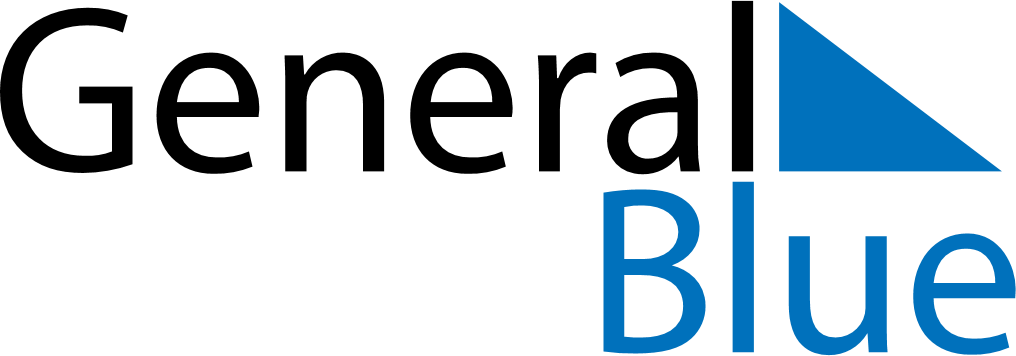 Weekly CalendarMarch 22, 2020 - March 28, 2020Weekly CalendarMarch 22, 2020 - March 28, 2020Weekly CalendarMarch 22, 2020 - March 28, 2020Weekly CalendarMarch 22, 2020 - March 28, 2020Weekly CalendarMarch 22, 2020 - March 28, 2020Weekly CalendarMarch 22, 2020 - March 28, 2020SUNDAYMar 22MONDAYMar 23TUESDAYMar 24WEDNESDAYMar 25THURSDAYMar 26FRIDAYMar 27SATURDAYMar 28